May/June  2014Dear Applicant,Thank you for your interest in the role of Chair of Board of Trustees with MindOut.Please find enclosed :a person specificationbackground information about MindOutinformation about the role of the Chairan application form If you would like this information in another format, e.g. large print or spoken onto tape, please let us know.Applications will be judged according to the criteria of the person specification, as required by our Equality, Diversity & Anti-discrimination and Recruitment Policies.  Please make sure you answer every point in the person specification on your application form, paying attention to essential criteria.  All successful applicants are subject to an enhanced DBS check.We are hoping to recruit before our AGM on Thursday 24th July.  Please return your application form to myself at the above address. Please return your application by   Friday 4th July as we would like to meet with shortlisted candidates on Friday 11th July. If you have any queries about the role and/or the recruitment process please do contact me on 01273 234839 or by email helen.jones@mindout.org.uk.Yours sincerely,Helen JonesDirector, MindOutMindOut    Recruitment information      May 2014Who we areMindOut has been run by and for LGB&T people with mental health issues in Brighton and Hove for the last 15 years.  We provide:advice, information and advocacy for individualsgroup peer supportpeer mentoringon-line out of hours supportsuicide prevention initiatives, including Out of the Blue peer support groupsocial groups and outingsactivity groups including an allotment group service user involvement throughout our workWellbeing initiatives, including LGB&T communities in East and West Sussexmental health promotion within LGB&T communities, including eventsanti-stigma campaigning and eventsLGB&T affirmative practice training for mental health service providersAll of our work is provided by out LGB&T mental health workers.  We aim to create a safe place for people to be LGB&T and explore their mental and physical health. In 2013-4 we provided services to 607 people and ran 30 workshops, courses and events.  In 2014 -5 our budget is for expenditure of  £238,000.Our ServicesAll of our services are independent, confidential, flexible and work alongside service users. Our Advocacy service provides support, representation and information about rights, medication, treatment and any other relevant issue tailored to an individual’s need. MindOut’s peer support group work service offers a range of weekly groups, both general mental health support and themed, time limited groups.  We also run a suicide prevention group  ‘Out of the Blue’. Our Wellbeing project works in Brighton & Hove and East and West Sussex to deliver workshops, courses and group opportunities.Our Peer Mentoring and on-line support service is run by a volunteer team supported by a member of staff.MindOut’s HistoryFor the first 12 years, MindOut was a project within Mind in Brighton and Hove.  From 1st April 2011 MindOut became an independent organisation, a charity and a company limited by guarantee.  We moved to offices at Community Base.Role of the Chair of the Board1. Key RolesThe key roles of the Chair are set out below and amplified in the subsequent sections:Leading the Charity’s strategic planning and directionEfficient conduct of Board businessAction and overview between Board meetingsEnsuring that the Charity maintains high standards of Corporate GovernanceAnnual review of Board effectiveness including board member appraisalAppraising and supporting the Director of MindOutRaising with the Board the appointment or dismissal of the DirectorRepresenting the CharitySupporting the Director by forming effective relationships with the team and other key opinion formers2. Efficient Conduct of Board BusinessThe Chair has the prime, but not exclusive, responsibility for ensuring that the Board conducts its business effectively.  This will generally include:Maintaining an appropriate balance of Board attention to strategy, policy, key decisions, financial management and performance review so that the Board exercises effective overall controlEnsuring that the framework of delegation to the executive is operating effectivelyAgreeing the agenda for each Board meetingAgreeing appropriate Board support arrangements with the DirectorChairing Board and General Meetings so that agenda items are dealt with effectively and clearly recordedMaintaining a Board overview of the work of working groups so that their contribution is within agreed parametersEnsuring that the Board has a periodic opportunity (at least annually) to debate strategic issues and review its own performance without the pressure of a normal Board agendaUndertaking the annual individual board member appraisal processEnsuring that the training needs of individual Board members (and the Board as a whole) are addressedEnsuring the Board receives professional advice when it is neededEnsuring the Charity is represented at external events as requiredEnsuring the Charity’s affairs are conducted in accordance with generally accepted codes of performance propriety and good practiceIt may also include:Prior discussion of sensitive items with the Director and Board membersFollowing up decision pointsApproving draft Minutes3.  Support for the Director	A relationship of trust and an appreciation and acceptance of the respective roles is crucial between the Chair and Director.  The Chair must encourage the Director to discuss key issues, problems and difficulties and act as a confidential sounding board as well as provide supportive  advice and challenge where necessary.  The Chair should conduct an annual appraisal of the Director at which future objectives, targets and personal development arrangements for the coming year should be agreed. The Chair will also review the appraisals of the direct reports to the Director.4.  Action and overview between meetingsThe Chair must maintain an overview of the Charity’s work between Board meetings through regular contact and meetings with the Director. The main thrust of this overview is to be satisfied that the Charity is "on course" and that Board decisions are being followed through.  The Chair may also be called on to agree actions under MindOut’s Urgency Procedures.5.  Review of Board effectivenessThe effectiveness of the Board's overview and control of the Charity rests on the performance of the Board itself and of the control structure through which it exercises its authority.  With the support of the Board and advice from the Director and staff team, the Chair should ensure that there are periodic opportunities to review the effectiveness of the following issues and to ensure that the Board takes any necessary corrective action:The governance structureRisk managementThe new business strategyOverall performance of the CharityThe framework of delegation to staffThe Director/Board relationshipBoard induction and training needs6.  Representing the CharityThe Chair is expected to represent the Charity to a number of audiences.  This responsibility can be shared with other Board members and should complement the external role of the Director and staff.  These external meetings are likely to be of the following types:Key promotional meetings including chairing external meetings / guest speaking / attending conferences etc.Certain meetings with elected members of the key local authorities with whom the Charity works.Meetings with the Funders/CommissionersMeetings to resolve serious complaints about the conduct or performance of the Charity.The representation role may include:Meetings with service user groups Involvement in staff induction.7.  Specific tasksThe Chair (usually in conjunction with other designated Board members) is likely to have a number of specific functions under the Charity’s policies and procedures determined by the Board.  These will include: Chairing the selection panel for the appointment of the DirectorBoard recruitment process – leading the process including considering applications, chairing the interview panel, supporting and mentoring new members at meeting, presentations and at Board member induction eventsParticipating in the recruitment and selection process for a new Board ChairChairing or being a member of a panel, conducting appeals against a disciplinary decision against staffAuthorising submissions and returns to the Charity Commission or other funders or regulatorsBeing an authorised signatory for contracts, payments and other documentsBeing part of the emergency response arrangements in relation to such events as fraud, major failure of services, etcChecking compliance with regulatory requirements and signing the Annual ReturnsLiaising with other organisations and sector bodiesMindOut’s Board of TrusteesMindOut’s Board currently has 10 members, with a variety of backgrounds.  We have 4 members who are or have been users of MindOut services.  We take an annual audit of the skills, knowledge and experience of our Board members and aim to recruit to fill any gaps we identify.The Board meets approx. every two months, on Thursdays between 4 – 6pm at our offices in Community Base.  We set the meeting dates annually, along with standing Agenda items.  At each meeting we include a review of the Board process and time for a discussion item.  We hold a Board awayday (half day) annually for team building and a fuller review of process and progress.Staff TeamThe MindOut staff team consists of the Director, the Team Leader, an Advocacy Worker, the Wellbeing Practitioner/Peer Mentoring Coordinator, a Wellbeing course facilitator,  two Anti-stigma Coordinators, an Admin worker and  two group workers working between 5 and 10 hours per week.  We employ 9 people, 4 full time, 5 part time.Volunteer TeamCurrently MindOut has 30 volunteers working on the Peer Mentoring and online service, three group work volunteers, one allotment volunteer and approx. 30 anti-stigma volunteers.MindOut LGB&T Mental Health ProjectChair of Board of TrusteesPerson SpecificationSee below the experience, skills, knowledge and competencies required.  Please use examples to demonstrate how you meet each individual criterion on your application form. All the criteria are deemed essential and will be assessed on the basis of your application form and at interview. 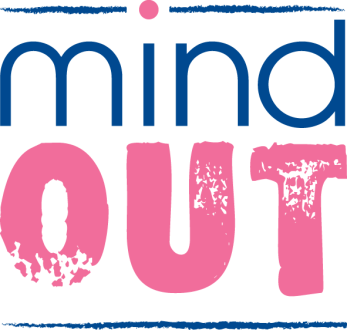 I confirm that to the best of my knowledge the information given on this form is true and correct.How would you describe your gender?          Female		   Male		  Gender Queer 		   Other………………………Do you now, or have you ever considered yourself transgender? 	 Yes 			 No			How would you describe your sexual orientation? Bisexual   		 Gay          	 Lesbian     	 Heterosexual/ straight       Queer	     Unsure If you have a postcode please write it here ________________How would you describe your ethnic origin?Asian or Asian British		Black or Black British		White Bangladeshi		 African			 British/English/Scottish/ Northern Irish/Welsh Chinese			 Caribbean			 Irish	 Indian			 Sudanese			 European  Thai			 Other………………….	 Gypsy Pakistani							 Traveller Other………………….					 Any other white background………………….Other Ethnic Group 		Mixed				 Turkish			 Asian & White                         Arab			 Asian & Black African      	 Japanese			 Asian & Black Caribbean	 Jewish			 Black Caribbean & White Any other ethnic group	 Black African and White				 Other mixed background…………….                                    If you have a religious or other belief how would you describe it? Agnostic			 Christian		 Jewish		 Sikh Atheist			 Hindu		 Muslim		 Other    Buddhist   			 Jain			 Pagan		 Other belief…………………… Are you?currently serving in the UK Armed Forces?				 Yes		 Noa veteran/ ex-serviceman or woman of the UK Armed Forces?	 Yes		 No a member of a serviceman or woman’s immediate family?		 Yes		 Noa reservist or in a part time service (e.g. Territorial Army)?		 Yes 	 NoWhat is your date of birth? _____/______/___Are your day-to-day activities limited because of a health problem or disability which has lasted, or is expected to last, at least 12 months? Yes a little 				 Yes a lot			 No (do not answer the next question)If you answered yes, please state the type of impairment. If you have more than one, please indicate all that apply. If none apply, please mark ‘other’ and write an answer in. (examples are given as guidance) Developmental Condition		 Mental Health Condition	 Physical Impairment Learning Disability/Difficulty	 Long-standing Illness	 Other (please state)Are you a carer?	If yes, do you care for a….? Yes			 Child with special needs		 Parent No 			 Partner/ spouse			 Other Family Member			 Friend				 Other (please give details)Experience1Experience of the mental health sector and an understanding of mental health issues. Personal experience will be viewed positively2Personal understanding and experience of lesbian, gay, bisexual and trans identities3Experience of leadership role/s4Experience of an affirmative approach to LGB&T mental health issues5Experience of Chairing meetings6Experience of service user participationSkills10Tact, diplomacy and powers of persuasion11Strategic vision12Ability to establish and maintain effective, positive relationships with professionals across varying disciplines13Ability to think creatively15Ability to work flexibly as part of a team, supportive and able to understand impact of role on othersKnowledge16An understanding and acceptance of the legal duties, responsibilities and  liabilities of trusteeship 17Understanding of and demonstrable commitment to equal opportunities and understanding of diversity within LGB&T communities19Understanding of the elements of good governance in the charity sectorPlease complete in type or black inkApplication for the appointment of:PERSONAL DETAILS (IN BLOCK/CAPITAL LETTERS)SURNAME & TITLESURNAME & TITLESURNAME & TITLESURNAME & TITLESURNAME & TITLESURNAME & TITLEFIRST NAMEFIRST NAMEADDRESSADDRESSADDRESSADDRESSADDRESSADDRESSTEL -  Home:TEL -  Home:TEL -  Home:TEL -  Home:Work:Mobile:Mobile:E- mailE- mailEDUCATION AND TRAININGPlease give details of your educational qualifications and experience including short courses where appropriate. Please continue on additional sheets if you need to expand this section.DateCourses/QualificationsVolunteering and employment historyPlease list your volunteering and/or employment experience below, continue on additional sheets if you need to.OrganisationRole title and brief description of responsibilitiesFromFromToToKnowledge, skills and experience relevant to the role Please refer to the person specification which lists the knowledge and skills you need for this role. These will not necessarily be gained through paid employment but can also be gained through voluntary work and life experience.  Please use the criteria listed in the person specification as headings and under these please give examples by referring to your professional, academic, personal life or voluntary work.  Use extra sheets if you need to.Knowledge, skills and experience relevant to the role (continuation)SignatureDate:REFERENCESREFERENCESREFERENCESREFERENCESPlease give details of two people to whom we can apply for references concerning your suitability for this role.  Please give details of two people to whom we can apply for references concerning your suitability for this role.  Please give details of two people to whom we can apply for references concerning your suitability for this role.  Please give details of two people to whom we can apply for references concerning your suitability for this role.  Name:Name:Job Title:Job Title:In what capacity do you know them?In what capacity do you know them?Address:Address:Post code:Post code:Telephone:Telephone:E-mail:E-mailAPPLICANTS WITH DISABILITIESMindOut LGB&T Mental Health Project is committed to involving people with disabilities.  Please state any arrangements we can make to assist you, if called for interview or appointed to the role:Disciplinary /Criminal RecordDisciplinary /Criminal RecordMindOut undertakes not to discriminate unfairly against any subject of a Disclosure on the basis of conviction or other information revealed. Disciplinary: Have you ever been the subject of disciplinary action in the past?    No 	Yes   If Yes, please give details below Convictions: Have you ever been cautioned by the police or convicted of a criminal offence?            No 	Yes   	                        Have you ever been referred to the children’s or adult’s ‘barred’ list?                             No 	Yes   	If Yes to either question, please give details on a separate sheet. Note, this should exclude any spent convictions under Section 4(2) of the Rehabilitation of Offenders Act 1974, unless the job for which you are applying involves working directly with vulnerable adults, in which case both spent and unspent convictions cautions, bind overs and pending prosecutions must be declared.Disciplinary: Have you ever been the subject of disciplinary action in the past?    No 	Yes   If Yes, please give details below Convictions: Have you ever been cautioned by the police or convicted of a criminal offence?            No 	Yes   	                        Have you ever been referred to the children’s or adult’s ‘barred’ list?                             No 	Yes   	If Yes to either question, please give details on a separate sheet. Note, this should exclude any spent convictions under Section 4(2) of the Rehabilitation of Offenders Act 1974, unless the job for which you are applying involves working directly with vulnerable adults, in which case both spent and unspent convictions cautions, bind overs and pending prosecutions must be declared.THIS SECTION WILL BE DETACHED AND WILL NOT BE SEEN BY THE SELECTION PANEL.  IT WILL BE USED ONLY FOR MONITORING PURPOSESEQUAL OPPORTUNITIES – STATEMENT OF POLICYMindOut LGB&T Mental Health Project is an equal opportunities employer and will apply objective criteria to assess merit.  MindOut LGB&T Mental Health Project aims to ensure that no job applicant, employee or volunteer receives less favourable treatment on the grounds of race, colour, nationality, religion, ethnic or national original, gender, marital status, sexual orientation, age or disability or is disadvantaged by conditions or requirements which cannot be shown to be justifiable.  MindOut LGB&T Mental Health Project in particular is anxious not to discriminate against applicants who have experience of mental health issues.Selection criteria and procedures will be reviewed frequently to ensure that individuals are selected, promoted and treated on the basis of their relevant merits and abilities.  All employees and volunteers  will be given equal opportunity and where appropriate and possible, special training to enable them to progress within and outside the organisation.  MindOut LGB&T Mental Health Project is committed to a programme of action to make this policy fully effective.Would you please provide the following information which will be treated as confidential but which will assist us to monitor and implement our Equal Opportunities Policy.  We would appreciate your co-operation.  However, your application will not be affected by the information provided or if you choose not to complete part or all of this section.APPLICATION FOR THE POST OF:Please state here where you saw the post advertised 